2015 New ZealandStudent Exchange Programme2015 New ZealandStudent Exchange ProgrammeI am in a cultural exchange trip between NZ and China.Please contact the following people when I need help.我是来这里参加中国和新西兰文化交流旅行的，当我需要帮助的时候，请帮我联络这个人。I am in a cultural exchange trip between NZ and China.Please contact the following people when I need help.我是来这里参加中国和新西兰文化交流旅行的，当我需要帮助的时候，请帮我联络这个人。Yuyao No1 Experimental Primary School63 Xuenong Road, YuyaoZhejiang Province PR0086-0574-62721688New Zealand Embassy989 Changle Rd, Xuhui, Shanghai, China0086-21-5407-5858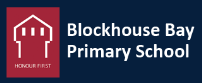 2015 New ZealandStudent Exchange Programme2015 New ZealandStudent Exchange ProgrammeI am in a cultural exchange trip between NZ and China.Please contact the following people when I need help.我是来这里参加中国和新西兰文化交流旅行的，当我需要帮助的时候，请帮我联络这个人。I am in a cultural exchange trip between NZ and China.Please contact the following people when I need help.我是来这里参加中国和新西兰文化交流旅行的，当我需要帮助的时候，请帮我联络这个人。Yuyao No1 Experimental Primary School63 Xuenong Road, YuyaoZhejiang Province PR0086-0574-62721688New Zealand Embassy989 Changle Rd, Xuhui, Shanghai, China0086-21-5407-5858